Победа «Воробьят»1 февраля 2020 г. в п. Юный состоялся второй районный конкурс «Лучшая читающая семья». В нем приняли участие 5 семей Оренбургского района - п. Зауральный, с. Благословенка (две семьи) п. Экспериментальный, п.Юный. Для них было подготовлено 4 задания:1. визитная карточка,2. представление любимой книги семьи (театрализация, видеоролик, презентация); 3. выставки семейных реликвий и творческих работ «По страницам любимых книг» 4. интеллектуальный тур. Компетентное жюри оценивало выступление семей: председатель жюри: начальник центра культуры и досуга администрации МО Оренбургский район А. А. Соколенко, исполнительный секретарь местного отделения партии «Единая Россия» Оренбургского района М. В. Захарова, заведующая отделом обслуживания детей старшего возраста Оренбургской полиэтнической детской библиотеки О. Е. Лавринова. Все семьи достойно представили свои работы, показали интеллектуальные и творческие способности. Победителем районного конкурса «Лучшая читающая семья» стала семья Воробьевых (команда «Воробьята») из п. Юный, они были лучшими во всех конкурсных заданиях, начиная от выставки семейных реликвий и творческих работ и, заканчивая интеллектуальным конкурсом. Теперь  им предстоит принять участие в итоговом областном конкурсе. Поздравляем их с заслуженной победой!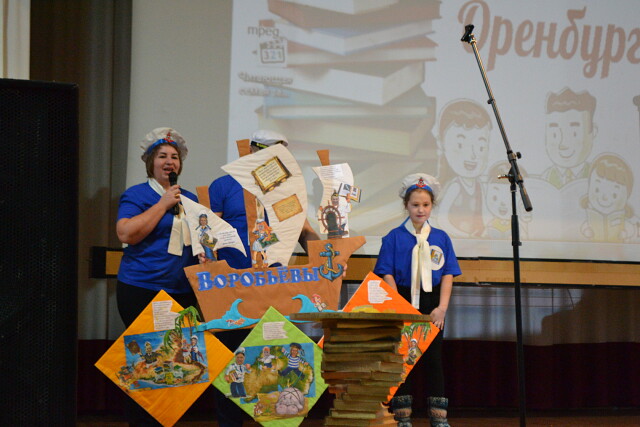 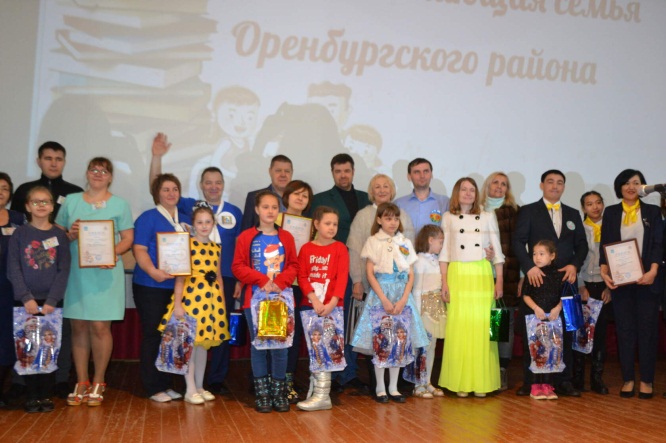 